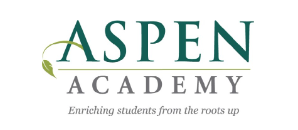 				           Community Engagement AGENDA    		           Committee Members: Chris DiCapo, Hani Mohamed, Michael Faulise		                                Date: Monday May 13th, 2024 @ 5:30 PMAgendaOverview of current marketing and community engagement tools at AspenSocial media and Aspen, how to improve and update our Aspen community.Parent and staff involvement events i.e. what events can we offer to encourage more engagement with our staff, parents and students in working together with the board.Options for an Aspen brochure and mailer for surrounding areas.